Об утверждении Положения об оплате труда работников учреждений Порецкого муниципального округа Чувашской Республики, занятых в сфере гражданской обороны, защиты населения и территорий от чрезвычайных ситуаций природного и техногенного характера	В соответствии с постановлением Кабинета Министров Чувашской Республики от 11 декабря 2008 г. № 381 «Об утверждении Примерного положения об оплате труда работников государственных учреждений Чувашской Республики, занятых в сфере гражданской обороны, защиты населения и территорий от чрезвычайных ситуаций природного и техногенного характера, обеспечения пожарной безопасности и безопасности людей на водных объектах», администрация Порецкого муниципального округа   п о с т а н о в л я е т:	1. Утвердить прилагаемое Положение об оплате труда работников учреждений Порецкого муниципального округа Чувашской Республики, занятых в сфере гражданской обороны, защиты населения и территорий от чрезвычайных ситуаций природного и техногенного характера.	2. Финансирование расходов, связанных с реализацией настоящего постановления, осуществляется в переделах объемов лимитов бюджетных обязательствах бюджета Порецкого муниципального округа Чувашской Республики.	3. Настоящее постановление вступает в силу со дня его официального опубликования  в издании «Вестник Поречья» и распространяется на правоотношения, возникшие с 1 января 2023 года.Глава Порецкого муниципального округа                                                               Е.В. ЛебедевУтверждено
постановлением администрации
Порецкого муниципального округаЧувашской Республики                                                                                                                    от 14.02.2023 № 128Положение
об оплате труда работников учреждений Порецкого муниципального округа Чувашской Республики, занятых в сфере гражданской обороны, защиты населения и территорий от чрезвычайных ситуаций природного и техногенного характераI. Общие положения	1.1. Настоящее Положение об оплате труда работников учреждений Порецкого муниципального округа Чувашской Республики, занятых в сфере гражданской обороны, защиты населения и территорий от чрезвычайных ситуаций природного и техногенного характера (далее - Положение), разработано в соответствии с Трудовым кодексом Российской Федерации и с постановлением Кабинета Министров Чувашской Республики от 11 декабря 2008 г. № 381 «Об утверждении Примерного положения об оплате труда работников государственных учреждений Чувашской Республики, занятых в сфере гражданской обороны, защиты населения и территорий от чрезвычайных ситуаций природного и техногенного характера, обеспечения пожарной безопасности и безопасности на водных объектах» и регулирует порядок оплаты труда работников единой дежурно-диспетчерской службы муниципального округа (далее – ЕДДС).	1.2. Настоящее Положение определяет:	минимальные размеры окладов (базовых должностных окладов) (далее также должностные оклады) работников учреждений Порецкого муниципального округа Чувашской Республики, занятых в сфере гражданской обороны, защиты населения и территорий от чрезвычайных ситуаций природного и техногенного характера (далее – работники), по профессиональным квалификационным группам (далее - ПКГ), утвержденным приказами Министерства здравоохранения и социального развития Российской Федерации;	максимальные размеры повышающих коэффициентов к должностным окладам (коэффициент по квалификационному уровню);	условия осуществления и размеры выплат компенсационного характера в соответствии с утвержденным перечнем видов выплат компенсационного характера, критерии их установления;	порядок выплат стимулирующего характера в соответствии с утвержденным перечнем видов выплат стимулирующего характера, критерии их установления;	порядок формирования фонда оплаты труда.	Повышающий коэффициент - величина, определяющая размер повышения должностного оклада исходя из квалификации работников о введении новых систем оплаты труда работников учреждений Порецкого муниципального округа Чувашской Республики, оплата труда которых в настоящее время осуществляется на основе Единой тарифной сетки по оплате труда работников муниципальных учреждений Порецкого муниципального округа Чувашской Республики и занимаемой должности.	1.3. Заработная плата работников (без учета стимулирующих выплат), устанавливаемая в соответствии с настоящим Положением, не может быть меньше заработной платы (без учета стимулирующих выплат), выплачиваемой на основе единой тарифной сетки по оплате труда работников муниципальных учреждений Порецкого муниципального округа Чувашской Республики, при условии сохранения объема должностных обязанностей работников, выполнения ими работ той же квалификации.	1.4. Решение об установлении персонального повышающего коэффициента к должностному окладу и его размерам принимается работодателем персонально в отношении конкретного работника. Указанный коэффициент может быть установлен на определенный период времени. Применение персонального повышающего коэффициента не образует новый оклад и не учитывается при начисления иных, стимулирующих и компенсационных выплат.	1.5. Заработная плата работников предельными размерами не ограничивается.	1.6. Оплата труда работников, работающих по совместительству, при выполнении работ в условиях, отклоняющихся от нормальных (при выполнении работ различной квалификации, сверхурочной работы), производится пропорционально отработанному времени исходя из должностного оклада и повышающих коэффициентов, предусмотренных настоящим Положением.	Определение размеров заработной платы по основной и замещаемым должностям (видам работ), а также по должности, занимаемой по совместительству, производится раздельно по каждой из должностей (виду работ).	1.7. Лица, не имеющие специальной подготовки и стажа работы, установленных в требованиях к квалификации, но обладающие достаточным практическим навыком выполнения качественно и в полном объеме возложенные на них должностные обязанности, по рекомендации аттестационной комиссии могут быть назначены на соответствующие должности так же, как и лица имеющие специальную подготовку и стаж работы, по истечении испытательного срока в соответствии с Трудовым кодексом Российской Федерации.II. Порядок и условия оплаты труда работников ЕДДС	2.1. Минимальные размеры должностных окладов работников по соответствующим ПКГ установлены с учетом требований к профессиональной подготовке и уровню квалификации, которые необходимы для осуществления соответствующей профессиональной деятельности.	2.2 Повышающий коэффициент к размеру должностного оклада по ПКГ устанавливается работнику с учетом уровня его профессиональной подготовки, сложности, важности выполняемой работы, степени самостоятельности и ответственности при выполнении поставленных задач и других факторов.	2.3. ПКГ должностей работников;	1) ПКГ третьего уровняIII. Порядок и условия установления выплат компенсационного характера	3.1. Работникам устанавливаются следующие виды выплат компенсационного характера:	доплата за работу на тяжелых работах, работах с вредными и (или) опасными и иными особыми условиями труда;	доплата за работу в условиях, отклоняющихся от нормальных (при совмещении профессий (должностей), сверхурочной работе, при расширении зон обслуживания, при увеличении объема работы или исполнении обязанностей временно отсутствующего работника без освобождения от работы, определенной трудовым договором), и при выполнении работ в других условиях, отклоняющихся от нормальных.	3.2. Размер доплаты за совмещение профессий (должностей), за расширение зон обслуживания, за увеличение объема работы или исполнение обязанностей временно отсутствующего работника без освобождения от работы, определенной трудовым договором, и срок, на которой она устанавливается, определяются по соглашению сторон трудового договора с учетом содержания и (или) объема дополнительной работы, а также с учетом поступившего финансирования.	3.3. Работникам за работу со сведениями, составляющими государственную тайну, устанавливается ежемесячная процентная надбавка к должностному окладу в зависимости от степени секретности сведений:	- "секретно" при оформлении допуска по третьей форме без проведения проверочных мероприятий 10 процентов;	- "секретно" при оформлении допуска по третьей форме с проведением проверочных мероприятий 15 процентов.	3.4. Работодатель проводит аттестацию рабочих мест по условиям труда в порядке, установленном трудовым законодательством.	3.5. Порядок, условия и размеры выплат компенсационного характера устанавливаются работодателем в соответствии с трудовым законодательством за счет и в пределах лимитов бюджетных обязательств, выделенных на оплату труда в соответствующем году.	Размеры и условия осуществления выплат компенсационного характера конкретизируется в трудовых договорах с работниками.IV. Выплаты стимулирующего характера	4.1. К видам выплат стимулирующего характера относятся:	выплаты за сложность и напряженность;	выплаты за стаж непрерывной работы (выслуга лет).	4.2. За сложность и напряженность работникам устанавливается надбавка за особые условия труда (обеспечение высокого уровня оперативно-технической готовности, специальный режим работы) в размере 500 рублей. 	4.3. Ежемесячная процентная надбавка за стаж непрерывной работы (выслуга лет) выплачивается к должностным окладам заработной платы в следующих размерах при выслуге лет:	свыше 1 года - 5 процентов;	свыше 3 года - 10 процентов;	свыше 5 года - 15 процентов;	свыше 10 года - 20 процентов;	свыше 15 года - 30 процентов.	Исчисление стажа непрерывной работы в сфере гражданской обороны, защиты населения и территории от чрезвычайных ситуаций природного и техногенного характера, дающего право на получение надбавок и установление их размеров, осуществляется в порядке, предусмотренном приложением № 1 к настоящему положению.V. Порядок формирования фонда оплаты труда	5.1. Фонд оплаты труда формируется на календарный год исходя из объема лимитов бюджетных обязательств бюджета Порецкого муниципального округа Чувашской Республики.	5.2. Численный состав работников должен быть достаточным для гарантированного выполнения функций, установленных задач и объемов работ.	5.3. Объем средств, направляемых на оплату труда работников, не подлежит уменьшению, за исключением случаев реорганизации, ликвидации и сокращения объемов предоставляемых услуг.	5.4. Экономия средств по фонду оплаты труда, образовавшаяся в ходе исполнения сметы доходов и расходов, а также в результате проведения мероприятий по оптимизации штатного расписания, направляется на стимулирующие доплаты и надбавки, оказание отдельных видов единовременной материальной помощи в соответствии с коллективными договорами.	5.5. Фонд оплаты труда работников подлежит перерасчету в случаях:	увеличения (индексации) оплаты труда;	изменения штатов (штатных расписаний);	существенных изменений условий оплаты труда.Приложение № 1
к Положению об оплате труда работников
учреждений Порецкого муниципального округа, занятых в сфере гражданской обороны, защиты населения и территорий от чрезвычайных ситуаций природного и техногенного характера
Порядок
исчисления стажа работников учреждений Порецкого муниципального округа, занятых в сфере гражданской обороны, защиты населения и территорий от чрезвычайных ситуаций природного и техногенного характера 	1. Право на получение процентной надбавки за выслугу лет имеют все работники, в том числе принятые на работу по совместительству.	2. Процентная надбавка за выслугу лет не выплачивается работникам, занятым на временных и сезонных работах.	3. В стаж работы, за который выплачивается процентная надбавка, включается все время работы (службы) в воинских частях, учреждениях, организациях МЧС России (ГКЧС России), в противопожарной службе (пожарной охране, противопожарных и аварийно-спасательных службах МВД России), в органах внутренних дел, а также в подразделениях пожарной охраны других министерств и иных федеральных органов исполнительной власти.	4. В стаж работы, дающий работникам право на получение процентной надбавки, установленный пунктом 3 настоящего Порядка, включается также время работы на выборных должностях, стаж государственной гражданской службы в федеральных государственных органах, государственных органов субъектов Российской Федерации и муниципальной службы в органах местного самоуправления.	5. В стаж работы, исчисленный в соответствии с пунктами 3, 4 настоящего Порядка, включаются периоды иной деятельности, а именно:	1) Военная служба по контракту в Вооруженных Силах Российской Федерации и других войсках и воинских формированиях.	2) Военная служба в вооруженных силах государств - бывших республик СССР до окончания переходного периода (до 31 декабря 1994 г.) и в случаях заключения и ратификации в установленном порядке соответствующих двусторонних межгосударственных договоров (до 31 декабря 1999 г).	3) Служба в качестве рядового и начальствующего состава в органах внутренних дел Российской Федерации и бывшего СССР.	4) Военная служба военнослужащих - женщин и служба женщин в качестве рядового и начальствующего состава органов внутренних дел, уволенных в связи с беременностью или рождением ребенка, а также период, в течение которого им после увольнения выплачивалось пособие по беременности и родам, и время по уходу за ребенком до достижения им возраста трех лет.	5) Военная служба по призыву в Вооруженных Силах Российской Федерации из расчета один день военной службы за два дня работы.	6) Военная служба по контракту в Вооруженных Силах Российской Федерации из расчета один день военной службы за один день работы.	7) В случаях предусмотренных пунктом 5 настоящего Порядка, днем увольнения с военной службы считается день исключения из списков личного состава воинской части, подразделения органа внутренних дел, а днем поступления на работу в организацию - день, указанный в приказе о приеме работника на работу в эту организацию.	Действительная военная служба офицеров, прапорщиков, мичманов и военнослужащих сверхсрочной службы для исчисления стажа работы приравнивается к военной службе по контракту, а действительная срочная военная служба сержантов, старшин, солдат, матросов, призывающихся на военную службу, а также период обучения курсантов в военно-учебных заведениях до заключения контракта - к военной службе по призыву.	6. В стаж работы, дающий право работникам на получение процентной надбавки, в порядке исключения могут быть засчитаны иные периоды работы (службы), опыт и знания которые необходимы для выполнения должностных обязанностей по замещаемой должности.	Положительное решение по данному вопросу может быть принято в случае, если сумма фактически выплачиваемой процентной надбавки не превышает суммы средств, предусмотренных в фонде оплаты труда на эти цели.	Решения о зачете в стаж работы иных периодов принимаются комиссией по установлению стажа, созданной в учреждении.	7. Стаж работы, дающий право на получение процентной надбавки, устанавливается комиссией по установлению стажа, созданной в учреждении.	8. Основным документам для определения стажа работы является трудовая книжка, а для уволенных с военной службы в запас или отставку - военный билет или другой документ, подтверждающий стаж работы (службы).	В случаях, когда стаж работы не подтверждается записями в трудовой книжке, военном билете, он может быть подтвержден другими документами, в частности расчетными книжками, а также справками, надлежаще оформленными и скрепленными печатью.	Указанные справки выдаются на основании документов по учету личного состава и других документов, подтверждающих стаж.	Подтверждение стажа работы, дающего право на получение процентной надбавки, свидетельскими показаниями не допускается.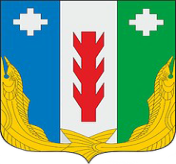 Администрация Порецкого муниципального округа Чувашской РеспубликиПОСТАНОВЛЕНИЕ14.02.2023 № 128с. ПорецкоеЧăваш РеспубликинПăрачкав муниципалитет округӗн администрацийĕЙЫШĂНУ   14.02.2023 № 128Пăрачкав салиКвалификационные уровниДолжности, отнесенные к квалификационным уровнямДолжностные оклады, рублей1 квалификационный уровеньОперативный дежурный поисково-спасательной службы; старший оперативный дежурный пункта управления штаба гражданской обороны; оперативный дежурный пункта управления штаба гражданской обороны, помощник начальника штаба гражданской обороны5738,0Повышающий коэффициент - до 1,81